PIANO DI LAVORO ANNUALE DEL DOCENTE A.S. 2022/23Nome e cognome della docente:Corrado Antonella, Corridori CarloDisciplina insegnata: Chimica AnaliticaLibro/i di testo in uso  BASI DELLA CHIMICA ANALITICA  2ED -RUBINO CARMINEClasse e Sezione 3GIndirizzo di studioBIOTECNOLOGIE SANITARIE1. Competenze che si intendono sviluppare o traguardi di competenza(fare riferimento alle Linee Guida e ai documenti dei dipartimenti)Obiettivi relazionali e comportamentali trasversali indicati nel documento di programmazione di classe e individuati dal dipartimento·         Acquisire senso di responsabilità nei confronti della vita scolastica e dei suoi impegni.·         Rispettare il regolamento d’Istituto.·         Sviluppare e mantenere soddisfacenti rapporti con il gruppo classe e con i docenti abituandosi a collaborare costruttivamente.·         Saper riflettere sulle esperienze positive e negative al fine di evitare insicurezze e scoraggiamenti.·         Mostrare autocontrollo e adottare un comportamento responsabile nei diversi momenti della vita scolastica, in classe e durante la partecipazione ad attività extracurricolari·         Essere in grado di offrire apporti personali e costruttivi al lavoro didattico, cooperando al miglioramento del clima di lavoro e contribuendo alla crescita delle motivazioni allo studio.·         Riuscire ad esporre le difficoltà proprie e degli altri con modalità costruttiveGli obiettivi cognitivi trasversali vengono individuati come segue:·         Potenziare l’abitudine all’ascolto e alla comunicazione·         Acquisire/potenziare un metodo di studio efficace ed autonomo·         Favorire l’acquisizione di un metodo di studio proficuo non mnemonico·         Potenziare le capacità di scrittura e le capacità espositive·         Acquisire tecniche di comunicazione attraverso la specificità dei vari linguaggi·         Sviluppare le capacità di analisi e sintesiLe strategie metodologiche comuni sono:                                         gli obiettivi condivisi nel consiglio di classe;·         saranno coerenti nello sviluppo della programmazione in classe con le finalità e gli obiettivi generali del PTOF e con quelli specifici disciplinari;·         coinvolgeranno nel percorso formativo tutti i soggetti presenti nella scuola e promuoveranno la cultura della collaborazione e della condivisione;·         organizzeranno lezioni che utilizzino al meglio la molteplicità dei linguaggi comunicativi;·         Laddove si renderà necessario utilizzeranno la classe come risorsa in apprendimenti e attività laboratoriali in piccoli gruppi, attività di coppia, attività di tutoring e aiuto tra pari·         Forniranno, all’occorrenza, spiegazioni individualizzate;·         Rispetteranno i tempi di assimilazione dei contenuti disciplinari;·         Proporranno i contenuti disciplinari in modo "problematico", per stimolare l'interesse e la partecipazione attiva dei discenti;·         Stimoleranno l’interesse degli studenti tramite la discussione ed il confronto;·         Punteranno, laddove necessario, ad un lavoro interdisciplinare attraverso la collaborazione dei docenti delle singole discipline ed in osservanza a quanto disposto dai progetti approvati dal collegio.2. Descrizione di conoscenze e abilità, suddivise in percorsi didattici, evidenziando per ognuna quelle essenziali o minime (fare riferimento alle Linee Guida e ai documenti dei dipartimenti)Percorso1 Reazioni chimiche e stechiometriaCompetenze Analizzare dati e interpretarli sviluppando deduzioni e ragionamenti sugli stessi anche con l’ausilio di rappresentazioni graficheConoscenze Classificare le diverse tipologie di reazioni chimiche. Utilizzare il concetto di numero di ossidazione per bilanciare le reazioni di ossidoriduzione. Utilizzare il concetto di mole per risolvere esercizi relativi alla stechiometria di una trasformazione chimicaAbilità: Riconosce le principali classi di reazioniIndividua le reazioni di ossidoriduzioneIndividua il prodotto che caratterizza una reazione di precipitazioneBilancia le equazioni delle reazioni di ossidoriduzioneUtilizza i coefficienti stechiometrici per stabilire relazioni tra le masse di reagenti e prodottiIndividua tra i reagenti quello limitante Obiettivi minimi Bilancia le equazioni delle reazioni di ossidoriduzioneUtilizza i coefficienti stechiometrici per stabilire relazioni tra le masse di reagenti e prodotti Percorso2 Le soluzioniCompetenze Acquisire i dati ed esprimere qualitativamente e quantitativamente i risultati dalle osservazioni di un fenomeno tramite grandezze fondamentali e derivate.Individuare e gestire informazioni per organizzare le attività sperimentali.Utilizzare i concetti, i principi ed i modelli teorici della chimica per interpretare la struttura dei sistemi e le loro trasformazioniConoscenze Le soluzioni: definizioniConcentrazioni C(g/L); Molarità. Diluizione e mescolamento di soluzioni.Abilità: Svolgere calcoli implicanti la concentrazione di soluzioni. Sapere preparare soluzioni a concentrazione nota, anche per diluizione, svolgendo i relativi calcoli.Sapere individuare i fattori che permettono la formazione di soluzioni fra un dato soluto ed un solvente.Preparare soluzioni per miscelazione, svolgendo i relativi calcoli.Obiettivi minimi   saper preparare una soluzione a concentrazione nota, svolgendo i relativi calcoli.Percorso3 Reazioni chimiche ed energiaCompetenze Analizzare qualitativamente e quantitativamente fenomeni legati alle trasformazioni di energia a partire dall’esperienzaConoscenze conoscere le funzioni di stato energia interna, entalpia, entropia.Enunciare i principi della termodinamica. Energia libera.Abilità Stabilire se una trasformazione è esoenergetica o endoenergetica anche interpretando rappresentazioni graficheRiconosce i fenomeni spontaneamente non invertibiliIndicare la variazione di entropia associata ai cambiamenti di statoPrevedere se una reazione può avvenire valutando la variazione di entropia del sistema e dell’ambienteObiettivi minimi Stabilire se una trasformazione è esoenergetica o endoenergetica anche interpretando rappresentazioni grafiche. Riconoscere i fenomeni spontaneamente non invertibiliIndicare la variazione di entropia associata ai cambiamenti di statoPercorso4 Velocità ed equilibrio delle trasformazioniCompetenze Saper Acquisire i dati ed esprimere qualitativamente e quantitativamente i risultati dalle osservazioni di un fenomeno tramite grandezze fondamentali e derivate.Utilizzare i concetti, i principi ed i modelli teorici della chimica per interpretare la struttura dei sistemi e le loro trasformazioniConoscenze Descrivere quando avviene una reazione sulla base degli urti efficaciSpiegare l’azione dei catalizzatori e degli altri fattori sulla velocità di reazioneSpiegare che cos’è lo stato di equilibrio e in quali condizioni viene raggiuntoPrevedere lo spostamento dell’equilibrio al variare della concentrazione di una specie o al variare della temperaturaCalcolare il valore della costante di equilibrio da valori di concentrazione Correlare il valore di Kc con lo stato di equilibrio raggiunto da una reazioneAbilità: Prevede come cambia la velocità di una reazione a seguito della variazione dei fattori che la influenzanoInterpreta a livello particellare l’influenza dei vari fattori sulla velocità di reazioneDescrive un sistema all’equilibrio sia a livello macroscopico sia a livello particellareApplica il principio di Le Châtelier per prevedere l’evoluzione di un sistema all’equilibrioUtilizza la legge dell’azione di massa per rappresentare un sistema all’equilibrio.Utilizza il quoziente di reazione per prevedere come evolve un sistema per raggiungere l’equilibrioUtilizza il valore di Kc per valutare la percentuale di  trasformazione dei reagentiObiettivi minimi Prevede come cambia la velocità di una reazione a seguito della variazione dei fattori che la influenzanoInterpreta a livello particellare l’influenza dei vari fattori sulla velocità di reazioneDescrive un sistema all’equilibrio sia a livello macroscopico sia a livello particellare. Utilizza la legge dell’azione di massa per rappresentare un sistema all’equilibrioPercorso 5 Acidi e basiCompetenze Osservare, descrivere ed analizzare fenomeni appartenenti alla realtà naturale e artificiale e riconoscere nelle sue varie forme i concetti di sistema e di complessità Conoscenze Definire acidi e basi secondo le teorie di Arrhenius e di Brønsted e LowrySpiegare la reazione di neutralizzazione anche in termini quantitativi Spiegare l’equilibrio di autoionizzazione dell’acqua e la scala di pH Valutare la forza di un acido o di una base  conoscendo i valori di Ka e di KbDistinguere tra idrolisi acida e idrolisi basica e calcolare il pH di soluzioni di saliSpiegare che cosa è un sistema tampone e calcolare il suo pHAbilità: Riconosce le sostanze con comportamento acido e quelle con comportamento basicoElabora i dati di una titolazione acido-base Stabilisce se un sistema è acido o basico in base al valore di pH Riconosce soluzioni acide e basiche tramite l’uso di indicatoriDistingue  gli acidi deboli e forti, le basi deboli e fortiRappresenta la costante di ionizzazione acida e quella basicaCalcola il pH e il pOH di soluzioni di acidi e di basi, forti e deboliStabilisce se un sale può dare idrolisi e calcola il pH di una sua soluzioneIndividua i sistemi tampone e ne calcola il pHObiettivi minimi Riconosce le sostanze con comportamento acido e quelle con comportamento basico. Stabilisce se un sistema è acido o basico in base al valore di pH Distingue  gli acidi deboli e forti, le basi deboli e fortiRappresenta la costante di ionizzazione acida e quella basica.Pisa li ……30 novembre 2022…	                                    la docente……Corrado Antonella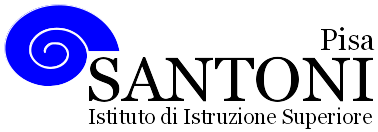 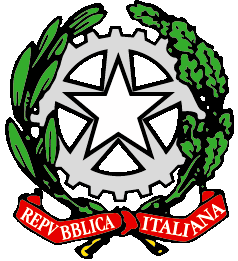 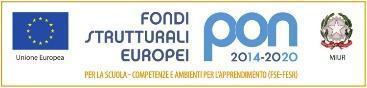 agraria agroalimentare agroindustria | chimica, materiali e biotecnologie | costruzioni, ambiente e territorio | sistema moda | servizi per la sanità e l'assistenza sociale | corso operatore del benessere | agenzia formativa Regione Toscana  IS0059 – ISO9001agraria agroalimentare agroindustria | chimica, materiali e biotecnologie | costruzioni, ambiente e territorio | sistema moda | servizi per la sanità e l'assistenza sociale | corso operatore del benessere | agenzia formativa Regione Toscana  IS0059 – ISO9001agraria agroalimentare agroindustria | chimica, materiali e biotecnologie | costruzioni, ambiente e territorio | sistema moda | servizi per la sanità e l'assistenza sociale | corso operatore del benessere | agenzia formativa Regione Toscana  IS0059 – ISO9001agraria agroalimentare agroindustria | chimica, materiali e biotecnologie | costruzioni, ambiente e territorio | sistema moda | servizi per la sanità e l'assistenza sociale | corso operatore del benessere | agenzia formativa Regione Toscana  IS0059 – ISO9001agraria agroalimentare agroindustria | chimica, materiali e biotecnologie | costruzioni, ambiente e territorio | sistema moda | servizi per la sanità e l'assistenza sociale | corso operatore del benessere | agenzia formativa Regione Toscana  IS0059 – ISO9001www.e-santoni.edu.ite-mail: piis003007@istruzione.ite-mail: piis003007@istruzione.itPEC: piis003007@pec.istruzione.itPEC: piis003007@pec.istruzione.it